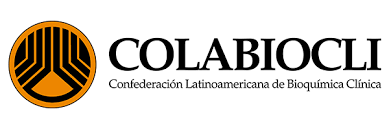 FORMULARIO DE SOLICITUD DE REGISTRO GRATUITO“XIV Congreso Uruguayo de Bioquímica Clínica”(*) Debe acompañarse de una nota de la sociedad ratificando la antigüedad.1.- DATOS ACADÉMICOS. -2.- HISTORIA LABORAL________________________    FIRMA DEL SOLICITANTEDATOS PERSONALESDATOS PERSONALESNOMBRE COMPLETON° DOCUMENTO DE IDENTIDADN° PASAPORTEFECHA DE NACIMIENTODIRECCIÓN COMPLETATELÉFONOCELULARE-MAILCODIGO PAÍSSOCIEDAD FILIAL DE COLABIOCLI A LA QUE PERTENECE *TÍTULO DE GRADOOTROSVINCULACIÓN CON UNIVERSIDADES O CENTROS DE ESTUDIOINSTITUCIÓNDIRECCIÓNCARGODESCRIPCION DEL CARGO O ACTIVIDADES QUE REALIZA EN SU TRABAJO